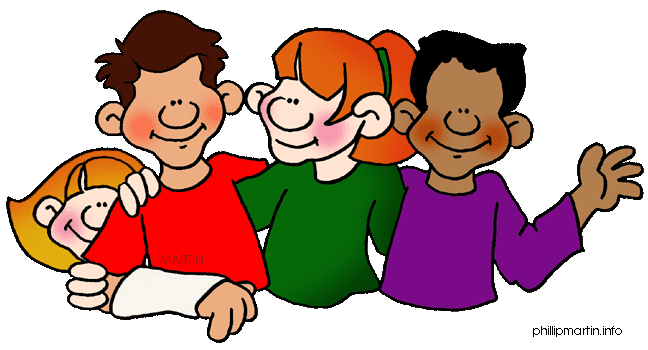 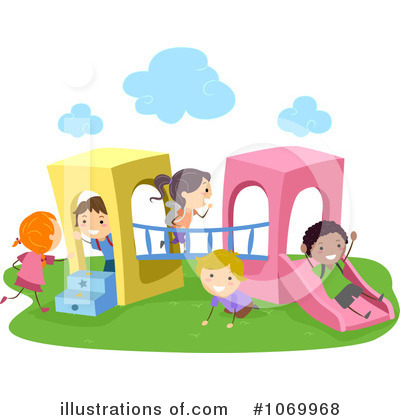 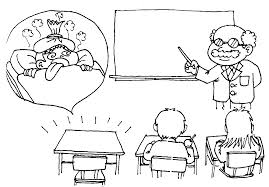     At school I have friends.   	              		  I play with friends at recess.           Sometimes my friends are absent.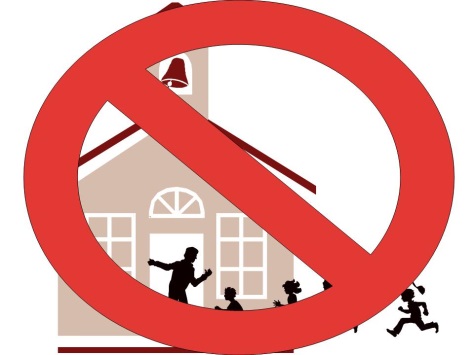 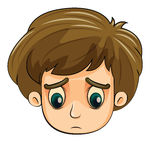 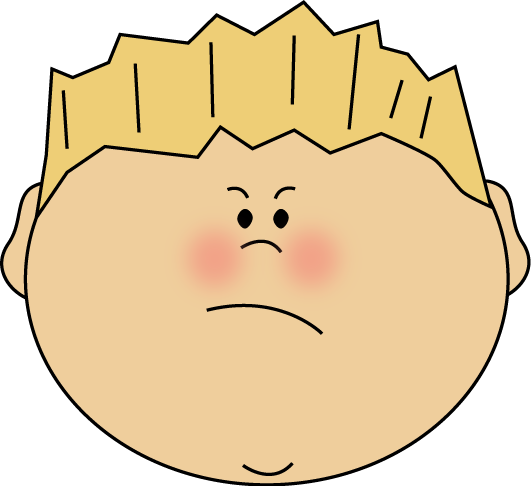 Absent means you aren’t at school.	   I might feel sad if I don’t see my friends.            I might feel mad too.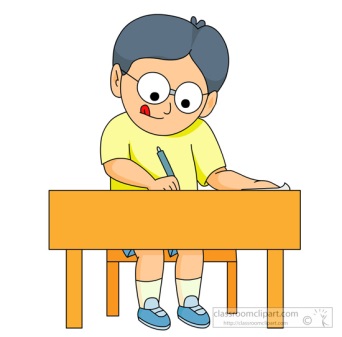 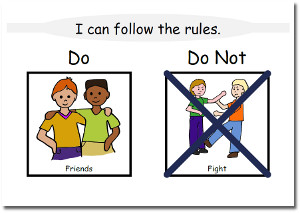 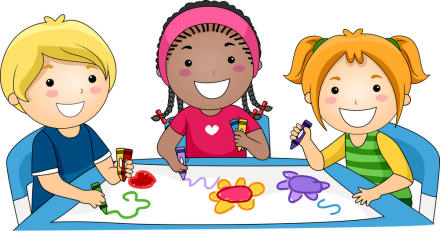 I will do my work if my friend			I will follow the rules.		       I can make my friend a picture if theyis absent.        											are absent.